The authority has responsibility under regulation 5(1) the Accounts and Audit Regulations 2015, for conducting, at least annually, a review of the effectiveness of the system of internal control.http://www.legislation.gov.uk/uksi/2015/234/contents/made Proper Practices are defined within The Practitioners Guide file (nalc.gov.uk)Adequate and Effective Systems, Review of Effectiveness   The review is informed by the work of:• The Council and its Committees (if applicable)• The Clerk/Responsible Finance Officer • The Internal Auditor• The External AuditorAnnual review of the control systems enables the council to accurately complete the section 2 of the Annual Governance and Accountability return (AGAR).” We maintained an adequate system of internal control, including measures designed to prevent and detect fraud and corruption and reviewed its effectiveness’.The Effectiveness of the System of Internal Control The system of internal controls at Nash Mills Parish Council currently consists of: Appointment of Clerk and Responsible Financial OfficerAdoption of Code of Conduct for Members Standing Orders and Financial RegulationsAdoption of Financial and Management risk assessmentAsset Register and annual review of accuracy.Six Monthly review of effectiveness of internal controls (June/December annually)Six Monthly review of the effectiveness of the internal auditor (May/December annually).Review of internal audit arrangements and implementation of any recommendations.Review of the audit plan calendar (appendix 1)Terms of Reference for the Internal Auditor (appendix 4)Safe and efficient arrangements to safeguard public moneyRegular scrutiny of financial records and proper arrangements for the approval of expenditureProcedures in place to ensure that direct debits and standing orders are approved by Council.Adherence to the internal financial control systems detailed in the financial regulations and the attached appendix (appendix 2)Scrutiny of calculations provided by payroll providerRegular employer returns to HM Revenue and Customs Completion of quarterly vat return and the RFO ensuring they are up to date in matters of VAT and other taxation issues as necessary Regular budget monitoring statements provided to councilPreparation and dissemination of regular financial reports comparing actual expenditure against forecasts Regular review of such reports by officers, and by members in Committee and Council.Procedures for dealing with and monitoring the Council’s Grants scheme.Minutes properly numbered with a master copy kept in safekeeping. Procedures for document receipt, circulation, response, handling and filing Procedures in place for recording and monitoring Members’ Interests and Gifts and Hospitality received. Sector qualified Clerk (CiLCA)Training and continuing professional development of the clerk and members budgeted for.Appointment of a Cllr with responsibility for internal controls (new 2023)Scope and Responsibility  Nash Mills Parish Council is responsible for ensuring that its business is conducted in accordance with the law and proper standards and that public money is safeguarded and properly accounted for and used economically, efficiently, and effectively.  In discharging this overall responsibility, Nash Mills Parish Council is also responsible for ensuring that there is a sound system of internal control which facilitates the effective exercise of the Council’s functions, and which includes arrangements for the management of risk.   Purpose of the Systems of Internal Control  The system of internal control is designed to manage risk at a reasonable level rather than to eliminate all risks of failure to achieve policies, aims and objectives; it can therefore only provide reasonable and not absolute assurance of effectiveness. The system of internal control is based on an on-going process designed to identify and prioritise the risks to the achievement of the Council’s policies, aims and objectives, to evaluate the likelihood of those risks being realised and the impact should they be realised and to manage them effectively and economically.  Supporting DocumentsAppendix 1 Audit Plan CalendarAppendix 2 Payment & Financial Controls SummaryAppendix 3 Review of the Effectiveness of the Internal AuditorAppendix 4 IA Terms of ReferenceAppendix 5 AIAR (full narrative report circulated, no further actions)(Available on request)Financial RegulationsFinancial and Management Risk Assessment.JPAG file (nalc.gov.uk)Appendix 1Audit Plan CalendarAudit Plan agreed Aug 2022 – please note this forms part of our internal controls process.Please note that the dates may be altered depending on agenda space Appendix 2Payment & Financial Controls SummaryRegular payments to be made via direct debit or standing order (salaries, garage rental, hall rental, clerk mobile, ICO subscription), and any other additional appropriate regular payments signed off by council.NMPC debit card to be used in line with the financial regulations where necessary but use must be reported at the next available council meeting.Annual sign off of DD payments by resolution.All other payments to be made by online payment in the first instance, however our financial regulations allow for alternative methods of payment should the need arise.Verification of new supplier’s bank details to be obtained by the clerk with a test payment and a call back if deemed necessary.The parish clerk holds authority to set up payments from Lloyd’s bank ready for authorisation by two other Cllrs.All cheques or bank mandate changes to be signed by Clerk plus two Cllrs.Any signatory given online access agrees not to share password information.Clerk to provide a monthly schedule of payments to be made to support the online banking authorisation.Clerk to text Cllr 1 once all payments are loaded and ready to be authorised.Cllr 2 to be notified once this first stage is completed.Clerk to be advised once submission is complete.Clerk to complete regular bank reconciliation to ensure that payments tally with monthly schedule of agreed payments.Clerk to send a remittance advice to the supplier if deemed necessaryMonthly payment reports and budget reports to be provided to all Cllrs upon requestAdditional sign off to be completed by the Cllr for internal controls periodically to prevent fraud (minimum quarterly) Clerk to update financial spreadsheets via Rialtas once bank reconciliation has been finalised.Appendix 4 Terms of Reference for Internal Auditor The purpose of internal audit is to review and report to Nash Mills Parish Council on whether its systems of financial and other internal controls over its activities and operating procedures are effective. Internal audit is an independent, objective, assurance activity designed to improve the council’s operations.NMPC engages with Auditing Solutions for the purposes of an internal audit service which is reviewed on an annual basis.Roles and ResponsibilitiesAuditing Solutions will conduct the internal audit work for your council in relation to the 2023/24 Annual return and such subsequent annual returns as required by the council.The work undertaken will specifically relate to the Annual Internal Audit Report and aiding the Council to fulfil its obligations under section 1 of the Annual Return. In conducting this work, we will comply with the requirements of‘Governance and Accountability for Local Councils- A Practitioners’ Guide (England)’The Accounts and Audit (England) Regulations 2015 (as amended)Such other guidance and best practise that may be prevailing from time to time.Additional internal audit work in relation to the Council’s obligations under the regulations may also be undertaken by separate agreement.Audit PlanningAuditing Solutions will plan our audit with due care to ensure that the appropriate level of resources is made available to conduct our work, and that the council can meet its statutory reporting obligations.ReportingAuditing Solutions will prepare a summary report on areas of non-compliance where such non-compliances are limited in nature and result in an unqualified internal audit report.Where it may be necessary to qualify an internal audit report, we shall prepare a detailed report on these areas on non-compliance that have led to a qualification.Independence and CorrespondenceAuditing Solutions will ensure that staff conducting, and supervising audits are appropriately trained and qualified for the level of work undertaken. We will ensure that we maintain independence from the day-to-day activities of the council, and we will nor provide any additional consultancy or advisory services to the council which may compromise our audit independence.Access to information and Officers.In order to facilitate completion of the audit work NMPC will ensure that all documents are provide in a timely manner subject to reasonable notice being given.  NMPC will ensure that access to documents and staff members is granted as appropriate and necessary.Renumeration  The fee for audit work will be in accordance with the prior agreed fee. The fee includes all travel and out of pocket expenses. If additional audit time is required or additional services are requested, the fee for these will be agreed in advance and invoiced accordingly.Appendix 5 AIAR report 23/24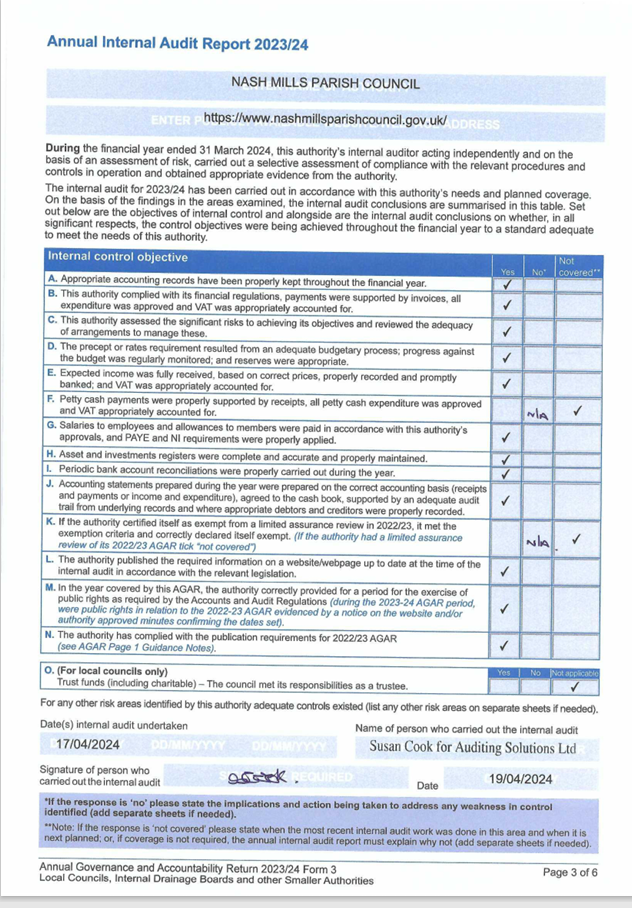 ActionProposed MonthCouncil to approve terms of reference for Internal Auditor. January Council to Appoint internal auditor. JanuaryCouncil to review financial and management risk assessment. January/May or JuneCouncil to complete annual return. April/MayInternal Auditor to receive all accounts for the year end. May/JuneCouncil to review any issues raised by auditor.May-JulyCouncil to review that audit has been carried out in line with recommended practise (ethically and with integrity and objectivity).May-JulyCouncil to send annual return to external auditor.May-JuneElectors able to exercise their rights. June/JulyCouncil to review effectiveness of internal control. June/DecCouncillors to receive report from external auditors. SeptCouncil to review financial systems and control. December/MayCouncil to source alternative quotes for new IAIntermittently- due for financial year 2023/24Council to review audit plan. DecemberCouncil to review effectiveness of Internal auditor and audit. Nov/MayCouncil to review Financial Regulations.December/JuneAppendix 3Review of Effectiveness of Internal Audit and Auditor (last reviewed May 2023) Meeting the standardsAppendix 3Review of Effectiveness of Internal Audit and Auditor (last reviewed May 2023) Meeting the standardsAppendix 3Review of Effectiveness of Internal Audit and Auditor (last reviewed May 2023) Meeting the standardsExpected StandardEvidence of AchievementIs this standard achieved/needsScope of internal auditScope of audit work takes into account risk management processes and wider internal control.Terms of reference and financial regulations define responsibilities in relation to preventing fraud.NMPC appointed Auditing Solutions for 2022/23 and 23/24 Yes-auditor for 2023/24 appointed July 2023Agenda item June 24 for 2024/25 appointment IndependenceInternal Auditor has direct access to RFO.Reports are made in own name to management.Auditor does not have any other role within the council.yesCompetenceNo evidence that internal work has not been carried out ethically, with integrity and objectivity.Internal auditor familiar with governance processes and accounting regulations for parish councilsYes (previous experience as a clerk and a qualified accountant).RelationshipsClerk/RFO and councillors are consulted on the internal audit plan and on the scope of each audit.Responsibilities for officers and internal audit are defined in relation to internal control, risk management and fraud and corruption matters.The responsibilities of council members are understood, and training carried out as necessary.Yes, during review of internal control audit plan is discussed.Clerk and the majority of Cllrs have attended training. Audit Planning and reportingThe audit is a feature of a wider plan with regards to internal control. Policy and procedural reviews and Monthly reports and strong internal control procedures embed this approach within NMPC.An annual audit plan is now in place (agreed with internal control policy at December meeting)The review of Internal control is now in place every 6 months.A rolling programme of policy, procedural and risk assessment reviews is being undertaken to ensure that the policies and procedures adopted are compliant and current.Characteristics of EffectivenessCharacteristics of EffectivenessCharacteristics of EffectivenessExpected StandardEvidence of AchievementIs this standard achieved/needsInternal audit work is plannedPlanned internal audit work is based on risk assessment and designed to meet the body’s governance assurance needs.Yes plan in place and terms of reference/ letter of engagement to be agreed by council.Understanding the whole organisation its needs and objectivesThe annual review demonstrates how audit work will provide assurance in relation to the body’s annual governance statement.yesBe seen as a catalyst for changeSupportive role of audit for corporate developments such as corporate governance review, risk management and ethics.yesAdd value and assist the organisation in achieving its objectivesDemonstrated through positive management responses to recommendations and follow up action where called for.Yes. Copy of report with the recommendations to be circulated once received and council to be updated in full prior to next audit being instructed.Circulated regularly. Last circulation post audit May 2024Be forward lookingWhen identifying risks and in formulating the annual internal control plan, changes on national agenda are considered. Internal audit maintains awareness of new developments in the services, risk management and corporate governance.Yes, Clerk regularly receives updates from advisory services regarding changes to procedural templates or regulations.Be challengingInternal audit focuses on risks and encourages members to develop their own responses to risks, rather than relying solely on audit recommendations. The aim of this is to encourage greater ownership of control environment.yesEnsure the right resources are availableAdequate resource is made available for internal audit to complete its work.Internal auditor understands the body and the legal and corporate framework in which it operates.Rigorous systems have now been implemented in, line with auditors’ recommendations. Parish specific accounting package purchased April 2020.Clerk has circulated report following audit May 2024. No further actions to be taken.